Comune di ...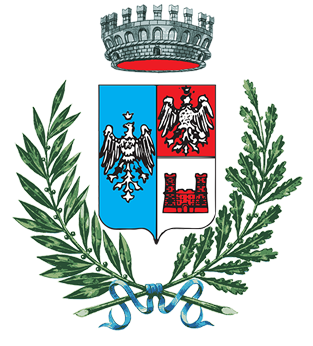 Provincia di ...AL SIG. SINDACO (Ufficio Elettorale)del Comune di..........................................................................OGGETTO: Domanda di inserimento nell’albo dei presidenti di seggio elettorale.Il/la sottoscritto/a  ...........................................................................................nato/a a ........................................................................................... il .......................................................di professione ............................................................................................................................................in possesso del seguente titolo di studio ...................................................................................................conseguito presso .......................................................            in data .......................................................residente in ................................................................................................................................................Via .............................................................................., n. .................. tel. .................................................in relazione al disposto dell’art. 1, comma 7, della legge 21 marzo 1990, n. 53, istitutiva dell’albo dei presidenti di seggio elettoraleCHIEDOdi essere inserito/a nell’albo delle persone idonee all’ufficio di presidente di seggio elettorale istituito presso la cancelleria della corte di appello.Per lo scopoDICHIAROdi essere elettore / elettrice di codesto Comune;di essere in possesso del seguente titolo di studio:.....................................................................................................................................................................(non inferiore al diploma di istruzione secondaria di secondo grado).....................................................................................................................................................................3°)	che nei miei confronti non sussistono cause di esclusione previste dagli artt. 38 del T.U. n. 361/1957 e 23 del d.P.R. n. 570/1960 e successive modificazioni4°)	di essere informato, tramite apposita informativa resa disponibile dall’ente a cui è indirizzato il presente documento, ai sensi e per gli effetti degli articoli 13 e seg. del Regolamento Generale sulla Protezione dei Dati (RGPD-UE 2016/679), che i dati personali raccolti saranno trattati, anche con strumenti informatici, esclusivamente nell’ambito del procedimento per il quale la presente istanza/dichiarazione viene resa.IL/Data .............................................	............................................................UFFICIO ELETTORALESi certifica che il richiedente è iscritto su queste liste elettorali generali al n. .....................Lì, .......................................Il responsabile del servizio.....................................................UFFICIO ELETTORALE COMUNALE Proposto/a per l’iscrizione Non proposto/a per l’iscrizione, perché .......................................................................................Verbale n. .................. del ...................................Lì, .......................................Il responsabile del servizio.....................................................